Solicitud de prácticas profesionales Modalidad: Estancia de InvestigaciónEntrega de documentos: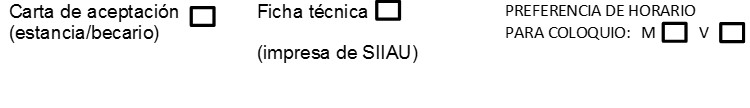 Datos del alumnoDatos del alumnoDatos del alumnoCódigoNombreCarreraTeléfonoCelularCorreo ElectrónicoDatos de la Estancia de InvestigaciónDatos de la Estancia de InvestigaciónDatos de la Estancia de InvestigaciónNombre del Programa de InvestigaciónNombre del Programa de InvestigaciónUniversidad o Centro de InvestigaciónUniversidad o Centro de InvestigaciónNombre del profesor investigadorNombre del profesor investigadorPeriodo de RealizaciónPeriodo de RealizaciónDatos del alumnoDatos del alumnoCalendario escolarNombreCódigoCarrera